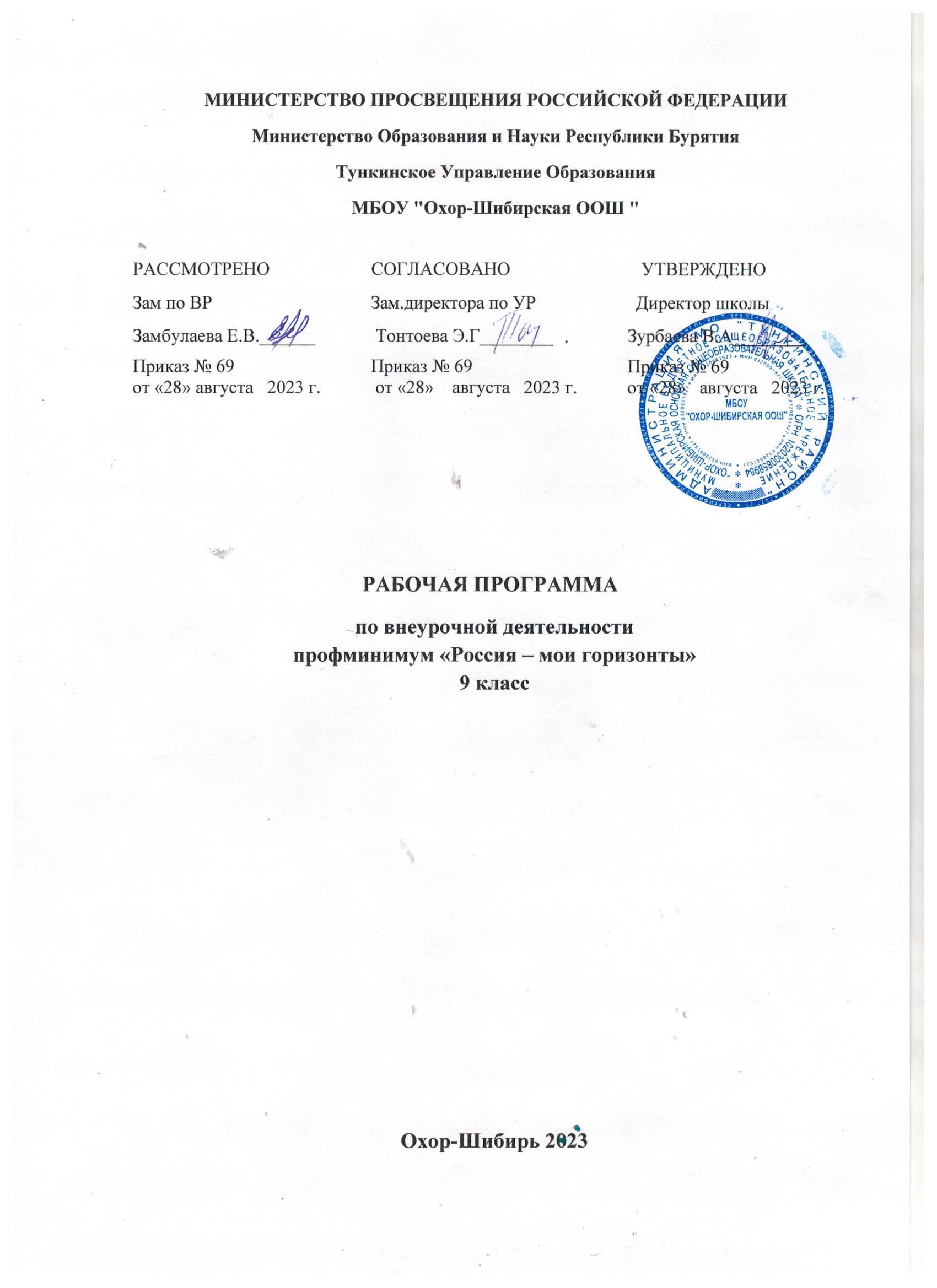                                                  Пояснительная запискаРабочая программа курса внеурочной деятельности «Россия – мои горизонты» составлена на основе: ‒ Федерального закона от 29 декабря 2012 г. № 273-ФЗ «Об образовании в Российской̆Федерации», ‒ Федерального закона от 24 июля 1998 г. № 124-ФЗ «Об основных гарантиях прав ребенка в Российской Федерации», ‒ Федерального государственного образовательного стандарта основного общего образования (далее – ФГОС ООО), утвержденного Приказом Министерства просвещения Российской Федерации от 31 мая 2021 г. № 287, ‒ Федерального государственного образовательного стандарта среднего общего образования (далее – ФГОС СОО), утвержденного приказом Министерства образования и науки Российской Федерации от 17 мая 2012 г. № 413, ‒ Федеральной образовательной программы основного общего образования (далее – ФОП ООО), утвержденной приказом Министерства просвещения Российской Федерации от 18 мая 2023 г. № 370, ‒ Федеральной образовательной программы среднего общего образования (далее – ФОП СОО), утвержденной приказом Министерства просвещения Российской Федерации от 18 мая 2023 г. № 371, ‒ Методических рекомендаций по реализации проекта «Билет в будущее» по профессиональной ориентации обучающихся 6-11 классов образовательных организаций Российской Федерации, реализующих образовательные программы основного общего и среднего общего образования (письмо Министерства просвещения Российской Федерации от 25 апреля 2023 г. № ДГ-808/05), ‒ Методических рекомендаций по реализации профориентационного минимума для образовательных организаций Российской Федерации, реализующих образовательные программы основного общего и среднего общего образования 5 (письмо Министерства просвещения Российской Федерации от 01 июня 2023 г. № АБ-2324/05). В Стратегии развития воспитания в Российской Федерации на период до 2025 года одним из направлений является трудовое воспитание и профессиональное самоопределение, которое реализуется посредством «воспитания у детей уважения к труду и людям труда, трудовым достижениям; содействия профессиональному самоопределению, приобщения детей к социально значимой деятельности для осмысленного выбора профессии». Настоящая Программа разработана с целью реализации комплексной и систематической профориентационной работы для обучающихся 6-11 классов на основе апробированных материалов Всероссийского проекта «Билет в будущее» (далее – проект). В соответствии с письмом Министерства просвещения Российской Федерации от 05 июля 2022 г. № ТВ-1290/03 «О направлении методических рекомендаций» об организации внеурочной деятельности в рамках реализации обновленного ФГОС ООО внеурочная деятельность рассматривается как неотъемлемая часть образовательного процесса. Под внеурочной деятельностью следует понимать образовательную деятельность, направленную на достижение планируемых результатов освоения основных образовательных программ (предметных, метапредметных и личностных), осуществляемую в формах, отличных от урочной. Основное содержание: популяризация культуры труда, связь выбора профессии с персональным счастьем и развитием экономики страны; знакомство с отраслями экономики, в том числе региональными, национальными и этнокультурными особенностями народов Российской Федерации, профессиональными навыками и качествами; формирование представлений о развитии и достижениях страны; знакомство с миром профессий; знакомство с системой высшего и среднегопрофессионального образования в стране; создание условий для развития универсальных учебных действий (общения, работы в команде и т.п.); создание условий для познания обучающимся самого себя, своих мотивов, устремлений, склонностей как условий для формирования уверенности в себе, способности адекватно оценивать свои силы и возможности. На занятия, направленные на удовлетворение профориентационных интересов и потребностей обучающихсяотводится один академический час (далее – час) в неделю (34 часа в учебный год). Содержание Программы учитывает системную модель содействия самоопределению обучающихся общеобразовательных организаций, основанную на сочетании мотивационно-активизирующего, информационно-обучающего, практико-ориентированного и диагностико-консультативного подходов к формированию готовности к профессиональному самоопределению. Программа обеспечивает информированность обучающихся об особенностях различных сфер профессиональной деятельности, в том числе с учетом имеющихся потребностей в профессиональных кадрах на местном, региональном и федеральном уровнях; организацию профессиональной ориентации обучающихся через систему мероприятий, проводимых общеобразовательными организациями. Цели и задачи изучения курса внеурочной деятельности.Цель: формирование готовности к профессиональному самоопределению (далее – ГПС) обучающихся 6–11 классов общеобразовательных организаций. Задачи: ‒ содействие профессиональному самоопределению обучающихся общеобразовательных организаций; ‒ формирование рекомендаций для обучающихся по построению индивидуальной образовательно-профессиональной траектории в зависимости от уровня осознанности, интересов, способностей, доступных им возможностей; ‒ информирование обучающихся о специфике рынка труда и системе профессионального образования (включая знакомство с перспективными и востребованными профессиями и отраслями экономики РФ); ‒ формирование у обучающихся навыков и умений карьерной грамотности и других компетенций, необходимых для осуществления всех этапов карьерной самонавигации, приобретения и осмысления профориентационно значимого опыта, активного освоения ресурсов территориальной среды профессионального самоопределения, самооценки успешности прохождения профессиональных проб, осознанного конструирования индивидуальной образовательно-профессиональной траектории и ее адаптация с учетом имеющихся компетенций и возможностей среды; ‒ формирование ценностного отношения к труду как основному способу достижения жизненного благополучия, залогу его успешного профессионального самоопределения и ощущения уверенности в завтрашнем дне. Место и роль курса внеурочной деятельностиНастоящая Программа является частью образовательных программ основного и среднего общего образования и состоит из: ‒ планируемых результатов освоения курса внеурочной деятельности, ‒ содержания курса внеурочной деятельности, ‒ тематического планирования. Программа разработана с учетом преемственности профориентационных задач при переходе обучающихся с 6 по 11 классы. Программа рассчитана на 34 часа (ежегодно). Программа состоит из профориентационных занятий, посвященных изучению отраслей экономики, профориентационных диагностик (диагностика склонностей, диагностика ГПС, диагностика способностей, личностных особенностей и др); рефлексивных занятий, моделирующих онлайн-профпроб в контентно-информационный комплекс «Конструктор будущего» на базе Платформы. Планируемые результаты освоения курса внеурочной деятельностиЛичностные результаты В сфере гражданского воспитания: ‒ готовность к выполнению обязанностей гражданина и реализации своих прав, уважение прав, свобод и законных интересов других людей; ‒ готовность к разнообразной совместной деятельности, стремление к взаимопониманию и взаимопомощи. В сфере патриотического воспитания: ‒ осознание российской гражданской идентичности в поликультурном и многоконфессиональном обществе, проявление интереса к познанию родного языка, истории, культуры Российской Федерации, своего края, народов России; ‒ ценностное отношение к достижениям своей Родины – России и собственного региона, к науке, искусству, спорту, технологиям, боевым подвигам и трудовым достижениям народа. В сфере духовно-нравственного воспитания: ‒ ориентация на моральные ценности и нормы в ситуациях нравственного выбора. В сфере эстетического воспитания:‒ восприимчивость к разным видам искусства, традициям и творчеству своего и других народов, понимание эмоционального воздействия искусства; осознание важности художественной культуры как средства коммуникации и самовыражения; ‒ осознание важности художественной культуры как средства коммуникации и самовыражения для представителей многих профессий; ‒ стремление к творческому самовыражению в любой профессии; ‒ стремление создавать вокруг себя эстетически привлекательную среду вне зависимости от той сферы профессиональной деятельности, которой школьник планирует заниматься в будущем. В сфере физического воспитания, формирования культуры здоровья и эмоционального благополучия: ‒ осознание необходимости соблюдения правил безопасности в любой профессии, в том числе навыков безопасного поведения в интернет-среде; ‒ ответственное отношение к своему здоровью и установка на здоровый образ жизни; ‒ способность адаптироваться к стрессовым ситуациям, вызванным необходимостью профессионального самоопределения, осмысляя собственный опыт и выстраивая дальнейшие цели, связанные с будущей профессиональной жизнью; ‒ сформированность навыка рефлексии, признание своего права на ошибку и такого же права другого человека. В сфере трудового воспитания: ‒ осознание важности трудолюбия, обучения труду, накопления навыков трудовой деятельности на протяжении жизни для успешной профессиональной самореализации в российском обществе; ‒ установка на активное участие в решении практических задач (в рамках семьи, образовательной организации, города, края) технологической и социальной направленности, способность инициировать, планировать и самостоятельно выполнять такого рода деятельность; ‒ интерес к практическому изучению профессий и труда различного рода;  ‒ осознание важности обучения на протяжении всей жизни для успешной профессиональной деятельности и развитие необходимых умений для этого; ‒ готовность адаптироваться в профессиональной среде; ‒ уважение к труду и результатам трудовой деятельности; ‒ осознанный выбор и построение индивидуальной образовательной траектории и жизненных планов с учётом личных и общественных интересов и потребностей. В сфере экологического воспитания: ‒ повышение уровня экологической культуры, осознание глобального характера экологических проблем и путей их решения; ‒ осознание потенциального ущерба природе, который сопровождает ту или иную профессиональную деятельность, и необходимости минимизации этого ущерба; ‒ осознание своей роли как ответственного гражданина и потребителя в условиях взаимосвязи природной, технологической и социальной сред. В сфере понимания ценности научного познания: ‒ овладение языковой и читательской культурой как средством познания мира; ‒ овладение основными навыками исследовательской деятельности в процессе изучения мира профессий, установка на осмысление собственного опыта, наблюдений, поступков и стремление совершенствовать пути достижения цели индивидуального и коллективного благополучия.Метапредметные результаты В сфере овладения универсальными учебными познавательными действиями: ‒ выявлять дефициты информации, данных, необходимых для решения поставленной задачи; ‒ самостоятельно выбирать способ решения учебной задачи (сравнивать несколько вариантов решения, выбирать наиболее подходящий с учетом самостоятельно выделенных критериев); ‒ с учетом предложенной задачи выявлять закономерности и противоречия в рассматриваемых фактах, данных и наблюдениях; ‒ предлагать критерии для выявления закономерностей и противоречий;‒ делать выводы с использованием дедуктивных и индуктивных умозаключений, умозаключений по аналогии, формулировать гипотезы о взаимосвязях; ‒ применять различные методы, инструменты и запросы при поиске и отборе информации или данных из источников с учетом предложенной учебной задачи и заданных критериев; ‒ выбирать, анализировать, систематизировать и интерпретировать информацию различных видов и форм представления; ‒ находить сходные аргументы (подтверждающие или опровергающие одну и ту же идею, версию) в различных информационных источниках; ‒ самостоятельно выбирать оптимальную форму представления информации, предназначенную для остальных обучающихся по Программе. В сфере овладения универсальными учебными коммуникативными действиями: ‒ воспринимать и формулировать суждения в соответствии с целями и условиями общения; ‒ выражать себя (свою точку зрения) в устных и письменных текстах; ‒ распознавать невербальные средства общения, понимать значение социальных знаков, знать и распознавать предпосылки конфликтных ситуаций и смягчать конфликты, вести переговоры; ‒ понимать намерения других, проявлять уважительное отношение к собеседнику и в корректной форме формулировать свои возражения; ‒ в ходе диалога и (или) дискуссии задавать вопросы по существу обсуждаемой темы и высказывать идеи, нацеленные на решение задачи и поддержание благожелательности общения; ‒ сопоставлять свои суждения с суждениями других участников диалога, обнаруживать различие и сходство позиций; ‒ публично представлять результаты выполненного опыта (эксперимента, исследования, проекта); ‒ понимать и использовать преимущества командной и индивидуальной работы при решении конкретной проблемы, обосновывать необходимость применения групповых форм взаимодействия при решении поставленной задачи; ‒ выполнять свою часть работы, достигать качественного результата по своему направлению и координировать свои действия с другими членами команды. В сфере овладения универсальными учебными регулятивными действиями: ‒ выявлять проблемы для решения в жизненных и учебных ситуациях; ‒ самостоятельно составлять алгоритм решения задачи (или его часть), выбирать способ решения учебной задачи с учетом имеющихся ресурсов и собственных возможностей, аргументировать предлагаемые варианты решений; ‒ делать выбор и брать ответственность за решение; ‒ владеть способами самоконтроля, самомотивации и рефлексии; ‒ давать адекватную оценку ситуации и предлагать план ее изменения; ‒ учитывать контекст и предвидеть трудности, которые могут возникнуть при решении учебной задачи, адаптировать решение к меняющимся обстоятельствам; ‒ объяснять причины достижения (недостижения) результатов деятельности, давать оценку приобретенному опыту, уметь находить позитивное в произошедшей ситуации; ‒ вносить коррективы в деятельность на основе новых обстоятельств, изменившихся ситуаций, установленных ошибок, возникших трудностей; ‒ уметь ставить себя на место другого человека, понимать мотивы и намерения другого.                                                      Содержание курса Тема 1. Вводный урок «Моя Россия – мои горизонты» (обзор отраслей экономического развития РФ – счастье в труде) (1 час) Россия – страна безграничных возможностей и профессионального развития. Культура труда, связь выбора профессии с персональным счастьем и экономикой страны. Познавательные цифры и факты об отраслях экономического развития, профессиональных навыков и качеств, востребованных в будущем. Формирование представлений о развитии и достижениях страны в следующих сферах: медицина и здоровье; архитектура и строительство; информационные технологии; промышленность и добыча полезных ископаемых; сельское хозяйство; транспорт и логистика; наука и образование; безопасность; креативные технологии; сервис и торговля; предпринимательство и финансы. Тема 2. Тематический профориентационный урок «Открой своё будущее» (введение в профориентацию) (1 час)      Формирование представлений о преимуществах обучения как в организациях высшего образования (ВО, вузы), так и в организациях среднего профессионального образования (СПО). Актуализация представлений о возможных профессиональных направлениях для учащихся. Повышение познавательного интереса к философии выбора и построению своей персональной карьерной траектории развития. Тема 3. Профориентационная диагностика № 1 «Мой профиль» и разбор результатов (1 час) Для обучающихся, не принимающих участие в проекте «Билет в будущее», доступна профориентационная диагностика № 1 «Мой профиль». Профориентационная диагностика обучающихся на интернет-платформе profmin.bvbinfo.ru (для незарегистрированных участников) позволяет определить требуемый объем профориентационной помощи и сформировать дальнейшую индивидуальную траекторию участия в программе профориентационной работы. Методика «Мой профиль» – диагностика интересов, которая позволяет рекомендовать профиль обучения и направления развития. Методика предусматривает 3 версии: для 6-7, 8-9 и 10-11 классов. Тест реализуется в форме кейсов, время прохождения – около 15 минут. По итогам диагностики рекомендуется проведение консультации по полученным результатам (в индивидуальном или групповом формате). Тема 4. Профориентационное занятие «Система образования России» (дополнительное образование, уровни профессионального образования, стратегии поступления) (1 час). Обучающиеся знакомятся с понятием «профессиональное образование» и его уровнями, учатся соотносить профессии и уровень образования, который требуется для их освоения, узнают об условиях поступления, длительности обучения, результатах образования в учреждениях среднего и высшего профессионального образования. Тема 5. Профориентационное занятие «Пробую профессию в сфере науки и образования» (моделирующая онлайн-проба на платформе проекта «Билет в будущее» по профессии учителя, приуроченная к Году педагога и наставника) (1 час) Профессиональная проба как средство актуализации профессионального самоопределения обучающихся. Знакомство с ключевыми отраслевыми направлениями экономики Российской Федерации и решение онлайн-проб (моделирующая профессиональная проба) как практико-ориентированных задач с помощью цифровых интерактивных технологий (приложений-симуляторов на платформе проекта «Билет в будущее»: https://bvbinfo.ru/). Формирование представлений о компетенциях и особенностях профессий, необходимых для осуществления конкретной профессиональной деятельности. Профессиональная проба по профессии учителя, приуроченная к Году педагога и наставника, в рамках которой обучающимся необходимо пройти последовательность этапов: ‒ Знакомство с профессией и профессиональной областью. ‒ Постановка задачи и подготовительно-обучающий этап. ‒ Практическое выполнение задания. ‒ Завершающий этап (закрепление полученных знаний, получение цифрового артефакта). Тема 6. Профориентационное занятие «Россия в деле» (часть 1) (на выбор: импортозамещение, авиастроение, судовождение, судостроение, лесная промышленность) (1 час) Для обучающихся, не принимающих участие в проекте «Билет в будущее», рекомендуется Профориентационное занятие «Россия в деле» (часть 1). Просвещение обучающихся и формирование познавательного интереса к выбору профессий в современной экономике нашей страны. Демонстрация перечня технологических ниш, в котором российские научно-технические достижения. Дляпедагогов-навигаторов Всероссийского проекта «Билет в будущее» будет доступна вариативность для выбора онлайн-проб в цифровом инструменте проекта «Конструктор будущего». Для формирования программы онлайн-проб рекомендовано в первое занятие включить профессиональную пробу по профессии в сфере науки и образования. активно внедряются в технологические отрасли реального сектора экономики, и со временем результат этой работы займет достойное место не только на российском, но и мировом рынке, формируя устойчивый тренд: российские технологии – это качество – безопасность – эффективность. В рамках занятия предложены следующие отрасли и тематики на выбор: импортозамещение, авиастроение, судовождение, судостроение, лесная промышленность. Тема 7. Профориентационное занятие «Россия промышленная: узнаю достижения страны в сфере промышленности и производства» (тяжелая промышленность, добыча и переработка сырья) (1 час) Популяризация и просвещение обучающихся на основе знакомства с достижениями страны в сфере промышленности и производственных технологий. Знакомство на основе видеосюжетов и интервью с экспертами и специалистами в области промышленной и смежных технологий. Повышение информированности о достижениях и перспективах развития промышленности, направленное на решение важнейших задач развития общества и страны. Информирование о профессиях и современном рынке труда в области промышленности и смежных отраслей. Тема 8. Профориентационное занятие «Пробую профессию в сфере промышленности» (моделирующая онлайн-проба на платформе проекта «Билет в будущее» по профессиям на выбор: металлург, специалист по аддитивным технологиям и др.) (1 час) Профессиональная проба как средство актуализации профессионального самоопределения обучающихся. Знакомство с ключевыми отраслевыми направлениями экономики Российской Федерации и решение онлайн-проб (моделирующая профессиональная проба) как практико-ориентированных задач с помощью цифровых интерактивных технологий (приложений-симуляторов на платформе проекта «Билет в будущее»: https://bvbinfo.ru/). Формирование представлений о компетенциях и особенностях профессий, необходимых для осуществления конкретной профессиональной деятельности. Профессиональная проба по профессии в сфере промышленности, в рамках которой обучающимся необходимо пройти последовательность этапов: ‒ Знакомство с профессией и профессиональной областью. ‒ Постановка задачи и подготовительно-обучающий этап. ‒ Практическое выполнение задания. ‒ Завершающий этап (закрепление полученных знаний, получение цифрового артефакта).  Тема 9. Профориентационное занятие «Россия цифровая: узнаю достижения страны в области цифровых технологий» (информационные технологии, искусственный интеллект, робототехника) (1 час) Популяризация и просвещение обучающихся на основе знакомства с достижениями страны в сфере цифровых технологий. Знакомство на основе видеосюжетов и интервью с экспертами и специалистами в области сквозных цифровых технологий. Повышение информированности о достижениях и перспективах развития цифровизации, направленной на решение важнейших задач развития общества и страны. Информирование о профессиях и современном рынке труда в области цифровой экономики и смежных отраслей. Тема 10. Профориентационное занятие «Пробую профессию в области цифровых технологий» (моделирующая онлайн-проба на платформе проекта «Билет в будущее» по профессиям на выбор: программист, робототехник и др.) (1 час) Профессиональная проба как средство актуализации профессионального самоопределения обучающихся. Знакомство с ключевыми отраслевыми направлениями экономики Российской Федерации и решение онлайн-проб (моделирующая профессиональная проба) как практико-ориентированных задач с помощью цифровых интерактивных технологий (приложений-симуляторов на платформе проекта «Билет в будущее»: https://bvbinfo.ru/). Формирование представлений о компетенциях и особенностях профессий, необходимых для осуществления конкретной профессиональной деятельности. Профессиональная проба по профессии в сфере цифровых технологий, в рамках которой обучающимся необходимо пройти последовательность этапов: ‒ Знакомство с профессией и профессиональной областью. ‒ Постановка задачи и подготовительно-обучающий этап. ‒ Практическое выполнение задания. ‒ Завершающий этап (закрепление полученных знаний, получение цифрового артефакта). Тема 11.Профориентационное занятие «Россия в деле» (часть 2) (на выбор: медицина, реабилитация, генетика) (1 час) Для обучающихся, не принимающих участие в проекте «Билет в будущее», рекомендуется Профориентационное занятие «Россия в деле» (часть 2, 1 час) Просвещение обучающихся и формирование познавательного интереса к выбору профессий в современной экономике нашей страны. Демонстрация перечня технологических ниш, в котором российские научно-технические достижения активно внедряются в технологические отрасли реального сектора экономики и со временем результат этой работы займет достойное место не только на российском, но и мировом рынке, формируя устойчивый тренд: российские технологии – это качество – безопасность – эффективность. В рамках занятия предложены следующие отрасли и тематики на выбор: медицина, реабилитация, генетика. Тема 12. Профориентационное занятие «Россия инженерная: узнаю достижения страны в области инженерного дела» (машиностроение, транспорт, строительство) (1 час) Популяризация и просвещение обучающихся на основе знакомства с достижениями страны в сфере инженерного дела. Знакомство на основе видеосюжетов и интервью с экспертами и специалистами в области инженерной и инжиниринговой деятельности. Повышение информированности о достижениях и перспективах развития инженерного дела, направленного на решение важнейших задач развития общества и страны. Информирование о профессиях и современном рынке труда в области инженерной деятельности и смежных отраслей. Тема 13. Профориентационное занятие «Пробую профессию в инженерной сфере» (моделирующая онлайн-проба на платформе проекта «Билет в будущее» по профессиям на выбор: инженер-конструктор, электромонтер и др.) (1 час) Профессиональная проба как средство актуализации профессионального самоопределения обучающихся. Знакомство с ключевыми отраслевыми направлениями экономики Российской Федерации и решение онлайн-проб (моделирующая профессиональная проба) как практико-ориентированных задач с помощью цифровых интерактивных технологий (приложений-симуляторов на платформе проекта «Билет в будущее»: https://bvbinfo.ru/). Формирование представлений о компетенциях и особенностях профессий, необходимых для осуществления конкретной профессиональной деятельности. Профессиональная проба по профессии в сфере инженерного дела (инженерии), в рамках которой обучающимся необходимо пройти последовательность этапов: ‒ Знакомство с профессией и профессиональной областью. ‒ Постановка задачи и подготовительно-обучающий этап. ‒ Практическое выполнение задания. ‒ Завершающий этап (закрепление полученных знаний, получение цифрового артефакта). Тема 14. Профориентационное занятие «Государственное управление и общественная безопасность» (федеральная государственная, военная и правоохранительная службы, особенности работы и профессии в этих службах) (1 час) В 8-9 классе: обучающиеся актуализируют знания об основных функциях и обязанностях государства в отношении своих граждан, а также о государственных органах, которые ответственны за реализацию этих функций; знакомятся с понятием «правоохранительные органы» и с основными профессиями в сфере, соотнося различные ведомства с занятыми в них сотрудниками; актуализируют знания о возможностях и ограничениях работы в госструктурах, в частности, об особенностях работы в правоохранительных органах. Тема 15. Профориентационное занятие «Пробую профессию в сфере управления и безопасности» (моделирующая онлайн-проба на платформе проекта «Билет в будущее» по профессиям на выбор: специалист по кибербезопасности, юрист и др.) (1 час) Профессиональная проба как средство актуализации профессионального самоопределения обучающихся. Знакомство с ключевыми отраслевыми направлениями экономики Российской Федерации и решение онлайн-проб (моделирующая профессиональная проба) как практико-ориентированных задач с помощью цифровых интерактивных технологий (приложений-симуляторов на платформе проекта «Билет в будущее»: https://bvbinfo.ru/). Формирование представлений о компетенциях и особенностях профессий, необходимых для осуществления конкретной профессиональной деятельности. Профессиональная проба по профессии в сфере управления и безопасности, в рамках которой обучающимся необходимо пройти последовательность этапов: ‒ Знакомство с профессией и профессиональной областью. ‒ Постановка задачи и подготовительно-обучающий этап. ‒ Практическое выполнение задания. ‒ Завершающий этап (закрепление полученных знаний, получение цифрового артефакта). Тема 16. Профориентационное занятие-рефлексия «Моё будущее – моя страна» (1 час) Разбор и обсуждение полученного опыта в рамках серии профориентационных занятий. Постановка образовательных и карьерных целей. Формирование планов образовательных шагов и формулирование карьерной траектории развития. Развитие проектного мышления, рефлексивного сознания обучающихся, осмысление 30 значимости собственных усилий для достижения успеха, совершенствование субъектной позиции, развитие социально-психологических качеств личности. Тема 17. Профориентационное занятие «Россия плодородная: узнаю о достижениях агропромышленного комплекса страны» (агропромышленный комплекс) (1 час) Популяризация и просвещение обучающихся на основе знакомства с достижениями страны в сфере агропромышленного комплекса (АПК) и сельского хозяйства. Знакомство на основе видеосюжетов и интервью с экспертами и специалистами в области сельского хозяйства и смежных технологий. Повышение информированности о достижениях и перспективах развития АПК, направленного на решение важнейших задач развития общества и страны. Информирование о профессиях и современном рынке труда в области экономики сельского хозяйства и смежных отраслей. Тема 18. Профориентационное занятие «Пробую профессию в аграрной сфере» (моделирующая онлайн-проба на платформе проекта «Билет в будущее» по профессиям на выбор: агроном, зоотехник и др.) (1 час) Профессиональная проба как средство актуализации профессионального самоопределения обучающихся. Знакомство с ключевыми отраслевыми направлениями экономики Российской Федерации и решение онлайн-проб (моделирующая профессиональная проба) как практико-ориентированных задач с помощью цифровых интерактивных технологий (приложений-симуляторов на платформе проекта «Билет в будущее»: https://bvbinfo.ru/). Формирование представлений о компетенциях и особенностях профессий, необходимых для осуществления конкретной профессиональной деятельности. Профессиональная проба по профессии в аграрной сфере, в рамках которой обучающимся необходимо пройти последовательность этапов: ‒ Знакомство с профессией и профессиональной областью. ‒ Постановка задачи и подготовительно-обучающий этап. ‒ Практическое выполнение задания. ‒ Завершающий этап (закрепление полученных знаний, получение цифрового артефакта). Тема 19.Профориентационное занятие «Россия здоровая: узнаю достижения страны в области медицины и здравоохранения» (сфера здравоохранения, фармацевтика и биотехнологии) (1 час) Популяризация и просвещение обучающихся на основе знакомства с достижениями страны в сфере медицины и здравоохранения. Знакомство на основе видеосюжетов и интервью с экспертами и специалистами в области современной медицины и смежных технологий. Повышение информированности о достижениях и перспективах развития здравоохранения, направленного на решение важнейших задач развития общества и страны. Информирование о профессиях и современном рынке труда в области медицины и смежных отраслей. Тема 20. Профориентационное занятие «Пробую профессию в области медицины» (моделирующая онлайн-проба на платформе проекта «Билет в будущее» по профессиям на выбор: врач телемедицины, биотехнолог и др.) (1 час) Профессиональная проба как средство актуализации профессионального самоопределения обучающихся. Знакомство с ключевыми отраслевыми направлениями экономики Российской Федерации и решение онлайн-проб (моделирующая профессиональная проба) как практико-ориентированных задач с помощью цифровых интерактивных технологий (приложений-симуляторов на платформе проекта «Билет в будущее»: https://bvbinfo.ru/). Формирование представлений о компетенциях и особенностях профессий, необходимых для осуществления конкретной профессиональной деятельности. Профессиональная проба по профессии в сфере медицины, в рамках которой обучающимся необходимо пройти последовательность этапов: ‒ Знакомство с профессией и профессиональной областью. ‒ Постановка задачи и подготовительно-обучающий этап. ‒ Практическое выполнение задания.Завершающий этап (закрепление полученных знаний, получение цифрового артефакта). Тема 21. Профориентационное занятие «Россия добрая: узнаю о профессиях на благо общества» (сфера социального развития, туризма и гостеприимства) (1 час) Популяризация и просвещение обучающихся на основе знакомства с достижениями страны в сфере социального развития, туризма и гостеприимства. Знакомство на основе видеосюжетов и интервью с экспертами и специалистами в области социально-экономического развития. Повышение информированности о достижениях и перспективах развития социальной сферы, направленной на решение важнейших задач развития общества и страны. Информирование о профессиях и современном рынке труда в области социальной сферы и смежных отраслей. Тема 22. Профориентационное занятие «Пробую профессию на благо общества» (моделирующая онлайн-проба на платформе проекта «Билет в будущее» по профессиям на выбор: менеджер по туризму, организатор благотворительных мероприятий и др.) (1 час) Профессиональная проба как средство актуализации профессионального самоопределения обучающихся. Знакомство с ключевыми отраслевыми направлениями экономики Российской Федерации и решение онлайн-проб (моделирующая профессиональная проба) как практико-ориентированных задач с помощью цифровых интерактивных технологий (приложений-симуляторов на платформе проекта «Билет в будущее»: https://bvbinfo.ru/). Формирование представлений о компетенциях и особенностях профессий, необходимых для осуществления конкретной профессиональной деятельности. Профессиональная проба в социальной сфере, в рамках которой обучающимся необходимо пройти последовательность этапов: ‒ Знакомство с профессией и профессиональной областью. ‒ Постановка задачи и подготовительно-обучающий этап. ‒ Практическое выполнение задания.  ‒ Завершающий этап (закрепление полученных знаний, получение цифрового артефакта). Тема 23. Профориентационное занятие «Россия креативная: узнаю творческие профессии» (сфера культуры и искусства) (1 час) Популяризация и просвещение обучающихся на основе знакомства с достижениями страны в сфере культуры и искусства. Знакомство на основе видеосюжетов и интервью с экспертами и специалистами в области креативной экономике и творческих индустрий. Повышение информированности о достижениях и перспективах развития креативного сектора экономики, направленных на решение важнейших задач развития общества и страны. Информирование о творческих профессиях, современном рынке труда в данной области и смежных отраслей. Тема 24. Профориентационное занятие «Пробую творческую профессию» (моделирующая онлайн-проба на платформе проекта «Билет в будущее» по профессиям на выбор: дизайнер, продюсер и др.) (1 час) Профессиональная проба как средство актуализации профессионального самоопределения обучающихся. Знакомство с ключевыми отраслевыми направлениями экономики Российской Федерации и решение онлайн-проб (моделирующая профессиональная проба) как практико-ориентированных задач с помощью цифровых интерактивных технологий (приложений-симуляторов на платформе проекта «Билет в будущее»: https://bvbinfo.ru/). Формирование представлений о компетенциях и особенностях профессий, необходимых для осуществления конкретной профессиональной деятельности. Профессиональная проба по профессии в сфере творчества, в рамках которой обучающимся необходимо пройти последовательность этапов: ‒ Знакомство с профессией и профессиональной областью. ‒ Постановка задачи и подготовительно-обучающий этап. ‒ Практическое выполнение задания.  ‒ Завершающий этап (закрепление полученных знаний, получение цифрового артефакта). Тема 25. Профориентационное занятие «Один день в профессии» (часть 1) (учитель, актер, эколог) (1 час) Формирование познавательного интереса у обучающихся к вопросам профессионального самоопределения на основе видеосюжетов с известными для молодежи медийными личностями – популярными блогерами, артистами, ведущими, которые решили воплотить свои детские мечты. В формате реалити-шоу на занятии рассматриваются следующие профессии (на выбор): учитель, актер, эколог. Тема 26. Профориентационное занятие «Один день в профессии» (часть 2) (пожарный, ветеринар, повар) (1 час) Формирование познавательного интереса у обучающихся к вопросам профессионального самоопределения на основе видеосюжетов с известными для молодежи медийными личностями – популярными блогерами, артистами, ведущими, которые решили воплотить свои детские мечты. В формате реалити-шоу на занятии рассматриваются следующие профессии (на выбор): пожарный, ветеринар, повар. Тема 27. Профориентационный сериал проекта «Билет в будущее» (часть 1) (1 час) Знакомство с профессиями из разных профессиональных отраслей через интервью с реальными представителями профессий – героями первого профориентационного сериала для школьников. Формирование познавательного интереса к вопросам профориентации на основе знакомства с личной историей труда и успеха героев сериала, мотивация и практическая значимость на основе жизненных историй. Каждая серия знакомит с представителями разных сфер: медицина, IT, медиа, бизнес, инженерное дело, различные производства, наука и искусство. В рамках занятия рекомендовано к просмотру и обсуждению 1-4 серии (на выбор), посвященные следующим профессиям: 1 серия: начальник конструкторского отдела компании «ОДК-Авиадвигатели», владелец семейной фермы «Российские альпаки», шеф-повар ресторана «Peshi». 2 серия: мастер-пожарный специализированной пожарно-спасательной части по тушению крупных пожаров, второй пилот авиакомпании «Аэрофлот – Российские авиалинии», полицейский-кинолог Отдельного батальона патрульно-постовой службы полиции на метрополитене. 3 серия: инженер-технолог отдела анализа эффективности и сборки автомобилей компании «Камаз», архитектор и руководитель «Архитектурного бюро Маликова», нейробиолог, начальник лаборатории нейронаук Курчатовского комплекса НБИКС-природоподобных технологий (НИЦ «Курчатовский институт»). 4 серия: мастер участка компании «ОДК-Авиадвигатели», скульптор, руководитель Курчатовского комплекса синхротронно-нейтринных исследований (НИЦ «Курчатовский институт»). Тема 28. Профориентационный сериал проекта «Билет в будущее» (часть 2) (1 час) Знакомство с профессиями из разных профессиональных отраслей через интервью с реальными представителями профессий – героями первого профориентационного сериала для школьников. Каждая серия знакомит обучающихся с личной историей труда и успеха, мотивирует и несет в себе практическую значимость. Каждая серия знакомит с представителями разных сфер: медицина, IT, медиа, бизнес, инженерное дело, различные производства, наука и искусство. В рамках занятия рекомендовано к просмотру и обсуждению 5-8 серии (на выбор), посвященные следующим профессиям: 5 серия: сварщик, методист в Музее оптики, врач ЛФК и спортивной медицины, реабилитолог. 6 серия: врач-педиатр Псковской областной инфекционной больницы, основательница концепт-стора «Палаты», основатель дома-музея «Этнодом». 7 серия: сыровар на семейном предприятии, оператор ЧПУ в компании «ЛобаевАрмс», учитель физики, замдиректора школы «Экотех +». 8 серия: краевед, технолог, начальник бюро окончательной сборки изделий машиностроительного завода «Тонар», травматолог-ортопед, клинический ординатор. Тема 29. Профориентационное занятие «Пробую профессию в инженерной сфере» (моделирующая онлайн-проба на платформе проекта «Билет в будущее») (1 час) Темы 29-33 – серия профориентационных занятий в формате марафона по профессиональным пробам: решение онлайн-проб (моделирующая профессиональная проба) как практико-ориентированных задач с помощью цифровых интерактивных технологий (приложений-симуляторов на платформе проекта «Билет в будущее» https://bvbinfo.ru/), направленных на погружение обучающихся в практико-ориентированную среду и знакомство с решением профессиональных задач специалистов из различных профессиональных сред. Профессиональная проба по профессии в сфере инженерного дела (инженерии), в рамках которой обучающимся необходимо пройти последовательность этапов: ‒ Знакомство с профессией и профессиональной областью. ‒ Постановка задачи и подготовительно-обучающий этап. ‒ Практическое выполнение задания. ‒ Завершающий этап (закрепление полученных знаний, получение цифрового артефакта). Тема 30. Профориентационное занятие «Пробую профессию в цифровой сфере» (моделирующая онлайн-проба на платформе проекта «Билет в будущее») (1 час) Погружение обучающихся в практико-ориентированную среду и знакомство с решением профессиональных задач специалистов из различных профессиональных сред. Профессиональная проба по профессии в цифровой сфере, в рамках которой обучающимся необходимо пройти последовательность этапов: ‒ Знакомство с профессией и профессиональной областью. ‒ Постановка задачи и подготовительно-обучающий этап. ‒ Практическое выполнение задания. ‒ Завершающий этап (закрепление полученных знаний, получение цифрового артефакта). Тема 31. Профориентационное занятие «Пробую профессию в сфере промышленности» (моделирующая онлайн-проба на платформе проекта «Билет в будущее») (1 час) Профессиональная проба как средство актуализации профессионального самоопределения обучающихся. Знакомство с ключевыми отраслевыми направлениями экономики Российской Федерации и решение онлайн-проб (моделирующая профессиональная проба) как практико-ориентированных задач с помощью цифровых интерактивных технологий (приложений-симуляторов на платформе проекта «Билет в будущее»: https://bvbinfo.ru/). Формирование представлений о компетенциях и особенностях профессий, необходимых для осуществления конкретной профессиональной деятельности. Профессиональная проба по профессии в сфере промышленности, в рамках которой обучающимся необходимо пройти последовательность этапов: ‒ Знакомство с профессией и профессиональной областью. ‒ Постановка задачи и подготовительно-обучающий этап. ‒ Практическое выполнение задания. ‒ Завершающий этап (закрепление полученных знаний, получение цифрового артефакта). Тема 32.Профориентационное занятие «Пробую профессию в сфере медицины» (моделирующая онлайн-проба на платформе проекта «Билет в будущее») (1 час) Погружение обучающихся в практико-ориентированную среду и знакомство с решением профессиональных задач специалистов из различных профессиональных 38 сред. Профессиональная проба по профессии в сфере медицины, в рамках которой обучающимся необходимо пройти последовательность этапов: ‒ Знакомство с профессией и профессиональной областью. ‒ Постановка задачи и подготовительно-обучающий этап. ‒ Практическое выполнение задания. ‒ Завершающий этап (закрепление полученных знаний, получение цифрового артефакта). Тема 33.Профориентационное занятие «Пробую профессию в креативной сфере» (моделирующая онлайн-проба на платформе проекта «Билет в будущее») (1 час) Погружение обучающихся в практико-ориентированную среду и знакомство с решением профессиональных задач специалистов из различных профессиональных сред. Профессиональная проба по профессии в креативной сфере, в рамках которой обучающимся необходимо пройти последовательность этапов: ‒ Знакомство с профессией и профессиональной областью. ‒ Постановка задачи и подготовительно-обучающий этап. ‒ Практическое выполнение задания. ‒ Завершающий этап (закрепление полученных знаний, получение цифрового артефакта). Тема 34.Профориентационное занятие «Моё будущее – Моя страна» (1 час) Подведение итогов занятий по профориентации с учетом приобретенного опыта по профессиональным средам, знакомству с рынком труда и отраслями экономики, профессиями и требованиями к ним. Развитие у обучающихся личностного смысла в приобретении познавательного опыта и интереса к профессиональной деятельности. Формирование представления о собственных интересах и возможностях, образа «Я» в будущем. Построение дальнейших шагов в области профессионального самоопределения.Календарно-тематическое планирование курса внеурочной деятельности Учебно-методическое обеспечение образовательного процесса:Билет в будущее https://bvbinfo.ru/Методические материалы профориентационного проекта№Тема профориентационного занятия Кол-во часДата Корр-ка1Вводныйурок«МояРоссия—моигоризонты»(обзоротраслейэкономическогоразвитияРФ—счастьевтруде)17сентября2023г.2Тематическийпрофориентационныйурок«Открой своёбудущее» (введениевпрофориентацию)114сентября3Профориентационнаядиагностика№1 «Мойпрофиль»иразборрезультатов121сентября4«Система образования России»(дополнительноеобразование,уровнипрофессиональногообразования,стратегиипоступления)128 сентября5«Пробуюпрофессиювсференаукии образования»(моделирующаяонлайн-пробанаплатформепроекта«Билетвбудущее»попрофессииучителя,приуроченная кГодупедагогаинаставника)15октября6«Россиявделе»(часть1) (навыбор:импортозамещение,авиастроение,судовождение, судостроение, лесная промышленность)112октября7«Россияпромышленная:узнаюдостижениястранывсферепромышленностиипроизводства» (тяжелаяпромышленность,добычаипереработкасырья)119октября8«Пробую профессию в сфере промышленности»(моделирующаяонлайн-пробанаплатформепроекта«Билетвбудущее»попрофессиямнавыбор:металлург, специалистпоаддитивнымтехнологиямидр.)126октября9«Россияцифровая:узнаюдостижениястранывобластицифровыхтехнологий» (информационныетехнологии,искусственныйинтеллект,робототехника)12ноября10«Пробуюпрофессиювобластицифровыхтехнологий»(моделирующаяонлайн-пробанаплатформепроекта«Билетвбудущее»попрофессиямнавыбор:программист,робототехникидр.)19ноября11«Россия в деле» (часть 2) (на выбор: медицина, реабилитация, генетика)116ноября12«Россияинженерная:узнаюдостижениястранывобластиинженерногодела» (машиностроение,транспорт, строительство)123ноября13«Пробую профессию в инженерной сфере»(моделирующаяонлайн-пробанаплатформепроекта«Билетвбудущее»попрофессиямнавыбор:инженер-конструктор,электромонтеридр.)130ноября14«Государственное управление и общественная безопасность»(федеральнаягосударственная,военнаяиправоохранительнаяслужбы,особенностиработыипрофессиивэтихслужбах)17декабря15«Пробую профессию в сфере управления и безопасности»(моделирующаяонлайн-пробанаплатформепроекта«Билетвбудущее»попрофессиямнавыбор:специалист по кибербезопасности, юрист и др.)114декабря16Занятие-рефлексия«Моёбудущее—моястрана»121декабря17«Россияплодородная:узнаю о достиженияхагропромышленногокомплексастраны» (агропромышленныйкомплекс)111января2024г.18«Пробуюпрофессиюваграрнойсфере»(моделирующаяонлайн-пробанаплатформепроекта«Билетвбудущее»попрофессиямнавыбор:агроном, зоотехникидр.)118января19«Россияздоровая:узнаюдостижениястранывобластимедициныиздравоохранения» (сфераздравоохранения,фармацевтикаибиотехнологии)125января20«Пробую профессию в области медицины»(моделирующаяонлайн-пробанаплатформепроекта«Билетвбудущее»попрофессиямнавыбор:врач телемедицины,биотехнологидр.)11февраля21«Россиядобрая:узнаюопрофессияхнаблагообщества»(сферасоциальногоразвития,туризмаигостеприимства)18февраля22«Пробую профессию на благо общества» (моделирующая онлайн-проба на платформе проекта «Билет в будущее» по профессиям на выбор: менеджер по туризму, организатор благотворительных мероприятий и др.)115февраля23«Россия креативная: узнаю творческие профессии» (сфера культуры и искусства)122февраля24«Пробую творческую профессию» (моделирующая онлайн-проба на платформе проекта «Билет в будущее» по профессиям на выбор: дизайнер, продюсер и др.)129февраля25«Один день в профессии» (часть 1) (учитель, актер, эколог)17марта26«Один день в профессии» (часть 2) (пожарный, ветеринар, повар)114марта27Профориентационныйсериалпроекта«Билетвбудущее»(часть1)121марта28Профориентационныйсериалпроекта«Билетвбудущее»(часть2)128марта29«Пробуюпрофессиювинженернойсфере» (моделирующаяонлайн-пробанаплатформепроекта«Билетв будущее»)14апреля30«Пробую профессию в цифровой сфере» (моделирующая онлайн-проба на платформе проекта «Билет в будущее»)111апреля31«Пробую профессию в сфере промышленности» (моделирующая онлайн-проба на платформе проекта «Билет в будущее»)118апреля32«Пробую профессию в сфере медицины» (моделирующая онлайн-проба на платформе проекта «Билет в будущее»)125апреля33«Пробую профессию в креативной сфере» (моделирующая онлайн-проба на платформе проекта «Билет в будущее»)12мая34«Моёбудущее—моястрана»116мая